TRIBUNALE DI CATANIASezione Prima Dibattimento PenaleCatania, Piazza Giovanni VergaElenco di trattazione dei fascicoli relativi all’udienza del giorno 21.9.2021 presso l’Aula I Piazza Verga – Collegio 1/B Presidente dott. Roberto Passalacqua.Prime udienze: Dalle ore 09,30 alle ore 10,00Fascicolo Moscato + 1 n°1317/20 dib  alle ore 10,00;Fascicolo Rasizzi + 2 + 1 n°364/16 dib  alle ore 10,15;Fascicolo Bivona + 1 n°5867/18 dib  alle ore 10,30;Fascicolo Bevacqua n°6560/18 dib  alle ore 10,45;Fascicolo Nasonte n°2281/18 dib  alle ore 11,00;Fascicolo Ponzio + 2 n°5134/19 dib  alle ore 11,20;Fascicolo Costanzo n°2662/17 dib  alle ore 11,40;Fascicolo Azzia+ altri n°2360/19 dib  alle ore 12,00;Fascicolo Azzia + 1 n°4602/20 dib  alle ore 12,05;Fascicolo Leonardi + 4 n°1317/20 dib  alle ore 12,30;Potranno rimanere in aula solo le parti interessate ai fascicoli che saranno chiamati nella fascia oraria attuale, quelli della fascia attuale successiva potranno attendere fuori dall’aula. Catania, il 17 settembre 2021		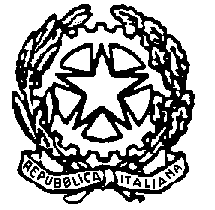 